Задание № 1Подумай, из какого материала ты бы сделал свою матрёшку.Какими свойствами обладают эти материалы?Обведи свойства каждого материала.Выбранный тобой материал природный или искусственный?Отметь галочкой «» в квадрате твой выбор.ПриродныйИскусственныйЗадание № 2Задание № 3Распиши свою матрёшку.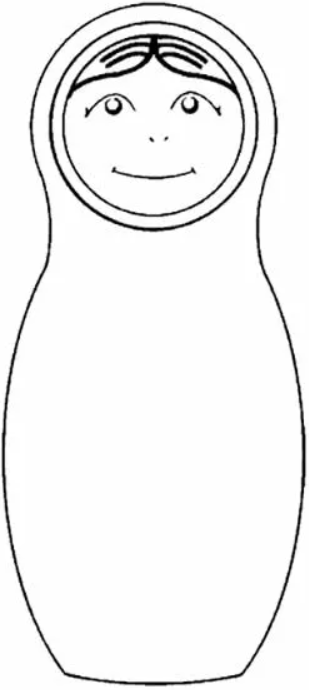 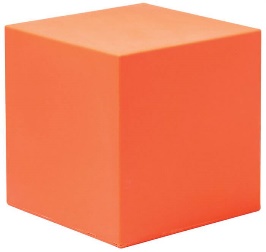 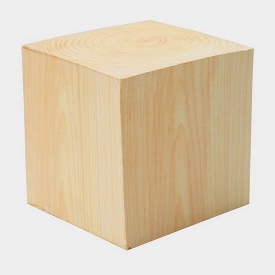 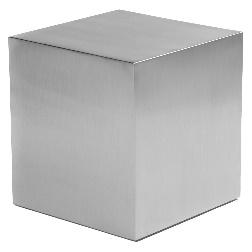 ПластмассаДеревоМеталлМатериалСвойства материалаСвойства материалаСвойства материалаСвойства материалаПластмассаМягкаяТвердаяПрироднаяИскусственнаяДеревоМягкое   ТвердоеПриродноеИскусственноеМеталлМягкийТвердыйПриродныйИскусственныйВнимательно рассмотри матрёшки мастеров в витрине, обрати внимание на их различия.Выбери ту, которая тебе понравилась больше всего, и расскажи почему.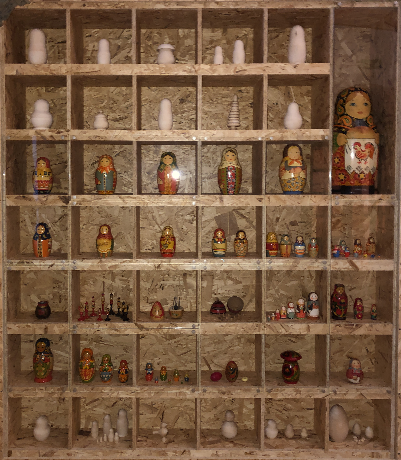 